                                                           GENEL TALİMATNAMETüm çalışanlar ve  ziyaretçiler maskeli olarak okul/kurumlara giriş yapacaktır.Tüm çalışan ve ziyaretçilerin vücut sıcaklığı ölçülecek, Bakanlık genelgesine uygun olarak 37.5 C ve üzeri ateşi tespit edilen çalışanların İşyerine girişi mümkün olmayacaktır.Yüksek ateş tespiti halinde, karantina odasında veya belirlenmiş benzeri bir alanda izolasyon sağlanarak derhal 112 aranacaktır.Girişlerde el dezenfektanı kullanma imkânı sağlanacaktır. El hijyeni kurallarının uygulanması sağlanacaktır.Kuruluş içinde hijyen ve sanitasyon kaynaklı salgın hastalık için alınmış genel tedbirlere uygun hareket edilmesisağlanacaktır.Fiziki mesafenin korunması konusunda gerekli tedbirler alınmalı ve uyarılar yapılacaktır.Uygun kişisel koruyucu donanım kullanması (maske takılması)sağlanmalı, belli aralıklarla kontrol edilecektir.Uygun temizlik ve dezenfektasyon işlemlerinin yapılması sağlanacaktır.Solunum hijyeni ve öksürük/hapşırık adabına uyulmasısağlanacaktır.Hapşırma, öksürme veya burun akıntısını silip,  burnutemizlemek (sümkürmek) için tek kullanımlık mendil kullanılacaktır.Mendil en yakın atık kumbarasına elle temas edilmeden (açılabilir-kapanabilir pedallı, sensörlü vb.) atılacaktır.Ziyaretçi ile ilgili iş ve işlemlere uygunişlem yapılacaktır.İdareci, öğretmen, öğrenci ve diğer tüm personele salgın hastalıkların bulaşmasına yönelik eğitimleri sağlanarak, katılım kayıtları muhafaza edilecektir.Kapalı ve açık alanlarda, atıkların bertaraf edilmesi için yetkili kurumların ve yerel otoritelerin talimatlarına uyulup, Tıbbi atıkların değerlendirilmesinde ilgili yönetmelikler çerçevesinde hareket edilecektir.Merkezi havalandırma sistemi varsa içeriden alınan havanın tekrar dolaşıma verilmesi %100 dış havanın emilerek şartlandırılması yöntemi seçilecektir.Asansör varsa kullanıcı sayısı girişinde belirtilip, içinde öksürük/hapşırık adabına uyulması, mümkünse konuşulmamasıve içinde durulması gereken yerler belirlenecektir.Mümkünse ara dinlenmelerde, mümkün değilse hafta sonları çalışma olmadığı zamanlarda tüm alanlar dezenfekte edilecektir.İş okul kıyafetlerinin sıklıkla temizlenmesi virüs koruması için önem taşımaktadır, mümkünolanherfırsatta60°-90°sıcaklıktadeterjan ileyıkanacaktır.Kullanılan su sebillerinin dezenfeksiyon aralığı arttırılıp, tek kullanımlık su kapları veya bireysel su mataraları kullanılacaktır.WC’lerde tüm manuel musluklar fotoselli hale getirilmelidir.Havalandırma sistemi filtrelerinin periyodik kontrolü yapılacaktır.BÜLENT KALAYCIOĞLUOKUL MÜDÜRÜ………………                                                                                                           Okul Müdürü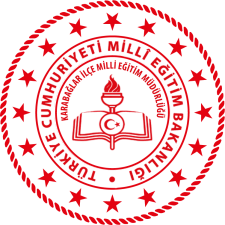 ŞEHİT ÇETİN SARIKAYA İLKOKULU MÜDÜRLÜĞÜ                                              GENEL TALİMATNAMEDoküman NoTl.015ŞEHİT ÇETİN SARIKAYA İLKOKULU MÜDÜRLÜĞÜ                                              GENEL TALİMATNAMEYayımTarihi24/08/2020ŞEHİT ÇETİN SARIKAYA İLKOKULU MÜDÜRLÜĞÜ                                              GENEL TALİMATNAMERevizyon No1ŞEHİT ÇETİN SARIKAYA İLKOKULU MÜDÜRLÜĞÜ                                              GENEL TALİMATNAMERevizyonTarihi24/08/2020ŞEHİT ÇETİN SARIKAYA İLKOKULU MÜDÜRLÜĞÜ                                              GENEL TALİMATNAMESayfa No1/1